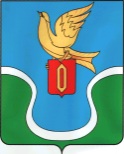 АДМИНИСТРАЦИЯ муниципального образования«Городское поселение«Город Ермолино»        КАЛУЖСКАЯ ОБЛАСТЬ                                             ПОСТАНОВЛЕНИЕ 28  февраля 2019 г.                     город Ермолино                             № 42-п«Об Общественном Совете при администрациимуниципального образования «Городское поселение «Город Ермолино »В целях всестороннего учета мнения жителей муниципального образования «Городское поселение «Город Ермолино»  при принятии органами местного самоуправления общественно значимых решений в социально-экономической сфере и реализации муниципальной политики, вовлечения широких кругов общественности в процесс развития поселения, а также реализации конституционных прав граждан в области местного самоуправления,  в соответствии с Федеральным законом от 6 октября 2003 года № 131-ФЗ «Об общих принципах организации местного самоуправления в Российской Федерации»,  ПОСТАНОВЛЯЮ:1. Создать Общественный Совет при Администрации муниципального образования «Городское поселение «Город Ермолино» (далее - Совет).2. Утвердить Положение об Общественном Совете  при Администрации муниципального образования «Городское поселение «Город Ермолино».3. Опубликовать настоящее постановление в еженедельной газете «Уголок России» и разместить на официальном сайте Администрации муниципального образования «Городское поселение «Город Ермолино» в сети Интернет.       4. Контроль за исполнением настоящего постановления оставляю за собой.Глава администрацииМО Городское поселение «Г. Ермолино»                                     Е.А. Гуров Приложение №1 к постановлению администрации муниципального образования «Городское поселение «Город Ермолино»                                                                                       от  «   »               2019 года   №___ ПОЛОЖЕНИЕОБ ОБЩЕСТВЕННОМ СОВЕТЕ ПРИ АДМИНИСТРАЦИИМУНИЦИПАЛЬНОГО ОБРАЗОВАНИЯ «ГОРОДСКОЕ ПОСЕЛЕНИЕ «ГОРОД ЕРМОЛИНО»Общие положения1.1. Общественный совет при администрации муниципального образования «Городское поселение «Город Ермолино» (далее - Общественный совет) является совещательным органом, который рассматривает вопросы, связанные с реализацией в муниципальном образовании прав и свобод граждан и прав общественных объединений и иных негосударственных некоммерческих организаций при формировании и реализации государственной политики в соответствующей сфере, прав граждан на предоставление качественных услуг, их эффективности и безопасности, совершенствования государственной системы контроля и надзора в сфере оказания услуг населению, а также осуществляет иные полномочия, предусмотренные настоящим Положением.1.2. Состав и численность Общественного совета утверждаются главой администрации муниципального образования «Городское поселение «Город Ермолино». 1.3. В своей деятельности Общественный совет руководствуется Конституцией Российской Федерации, федеральными и областными законами, иными нормативными правовыми актами Российской Федерации и Калужской области, правовыми актами администрации муниципального образования «Городское поселение «Город Ермолино», а также настоящим Положением. 1.4.  Решения Общественного совета носят рекомендательный характер.1.5. Общественный совет осуществляет свою деятельность на общественных началах.1.6. Работа Общественного совета строится на добровольной основе, принципах открытости и партнерства и строго в соответствии с действующим  законодательством Российской Федерации, муниципальными нормативными правовыми актами администрации муниципального образования «Городское поселение «Город Ермолино». 1.7. Общественный совет осуществляет свою работу на основе взаимной заинтересованности представителей институтов гражданского общества, органов государственной власти и местного самоуправления, средств массовой информации.                            2. Цели, задачи и полномочия Общественного совета2.1. Основными целями деятельности Общественного совета являются:- практическая реализация демократических принципов развития гражданского общества на территории муниципального образования «Городское поселение «Город Ермолино»; - выработка и реализация механизмов и форм гражданского участия в процессе формирования и осуществления социально-экономической политики муниципального образования «Городское поселение «Город Ермолино»; - консолидация интересов общественных и иных негосударственных некоммерческих организаций, представителей деловых кругов, профессиональных союзов для обеспечения эффективного и конструктивного диалога с органами местного самоуправления по созданию благоприятных условий для повышения качества жизни жителей муниципального образования «Городское поселение «Город Ермолино»;- усиление общественного контроля качества муниципальных услуг, предоставляемых муниципальными учреждениями муниципального образования «Городское поселение «Город Ермолино», развитие принципов открытости, законности и профессионализма в соответствующей сфере.2.2. Задачами Общественного совета являются:-  Выработка и осуществление согласованных и целенаправленных совместных действий органов исполнительной власти муниципального образования «Городское поселение «Город Ермолино», общественных и иных негосударственных некоммерческих организаций по реализации стратегических программ развития муниципального образования «Городское поселение «Город Ермолино»;- проведение общественной экспертизы проектов нормативных правовых актов, касающихся вопросов соответствующей сферы деятельности, в том числе обсуждение проектов муниципальных программ, разрабатываемых органами местного самоуправления муниципального образования «Городское поселение «Город Ермолино»; - повышение информированности общественности по основным направлениям деятельности органов местного самоуправления муниципального образования «Городское поселение «Город Ермолино»; - проведение независимой оценки качества оказания услуг организациями в сфере культуры, социального обслуживания и образования, расположенных на территории муниципального образования «Городское поселение «Город Ермолино» (далее - независимая оценка качества);- содействие в привлечении внебюджетных финансовых средств в социальную сферу муниципального образования «Городское поселение «Город Ермолино» и в их эффективном расходовании;-  организация и проведение конференций, "круглых столов", семинаров, дискуссий, публичных обсуждений по различным аспектам социально-экономического, общественно-политического и культурного развития муниципального образования «Городское поселение «Город Ермолино»; - привлечение к работе Общественного совета жителей муниципального образования, представляющих интересы различных общественных и иных негосударственных некоммерческих организаций. 2.3.  Цели и задачи Общественного совета могут изменяться и дополняться в зависимости от результатов его работы, а также с учетом экономической, социальной и политической ситуации в Российской Федерации.2.4. Общественный совет в случае осуществления независимой оценки качества в пределах возложенных на него задач:- определяет перечень организаций, в отношении которых проводится независимая оценка качества;- формирует предложения для разработки технического задания для организации, которая осуществляет сбор, обобщение и анализ информации о качестве оказания услуг организациями культуры, социального обслуживания, охраны здоровья и образования (далее - оператор), принимает участие в рассмотрении проектов документации о закупках работ, услуг, а также проектов муниципальных  контрактов, заключаемых органом местного самоуправления муниципального образования «Городское поселение «Город Ермолино» с оператором;- устанавливает при необходимости критерии оценки качества оказания услуг организациями культуры, социального обслуживания, охраны здоровья и образования (дополнительно к общим критериям, устанавливаемым федеральным законодательством);- организует работу по выявлению, обобщению и анализу общественного мнения, составлению рейтингов организаций, оказывающих социальные услуги, в том числе сформированных социально ориентированными некоммерческими организациями, профессиональными сообществами и иными экспертами;- направляет в администрацию   муниципального образования «Городское поселение «Город Ермолино»:результаты независимой оценки качества;предложения об улучшении соответствующей деятельности организаций.2.5. Общественный совет обладает следующими полномочиями: -   принимать решения рекомендательного характера по вопросам общественного и социально-экономического развития муниципального образования «Городское поселение «Город Ермолино»;-  запрашивать в установленном порядке у органов государственной власти муниципального образования «Городское поселение «Город Ермолино», органов местного самоуправления, организаций, граждан информацию, необходимую для работы Общественного совета;- приглашать на свои заседания представителей органов местного самоуправления муниципального образования «Городское поселение «Город Ермолино», общественных и иных негосударственных некоммерческих организаций при обсуждении вопросов, решение которых входит в их компетенцию;- делегировать своих членов (представителей) для участия в заседаниях, коллегиях, консультативных совещаниях, общественных советах, комиссиях при рассмотрении целевых программ и программ экономического и социального развития в муниципальном образовании «Городское поселение «Город Ермолино» в целях обеспечения гражданского участия в формировании и реализации социальной политики в районе;- проводить мониторинг, осуществлять общественный контроль за реализацией программ экономического и социального развития муниципального образования «Городское поселение «Город Ермолино»;- создавать комиссии и рабочие группы по основным направлениям деятельности Общественного совета;- проводить различные мероприятия, реализовывать собственные социально значимые проекты и программы, способствующие консолидации общественных сил в рамках реализации приоритетных программ в социальной сфере муниципального образования «Городское поселение «Город Ермолино»;- готовить предложения главе администрации муниципального образования «Городское поселение «Город Ермолино» по общественно-политическим, социально-экономическим аспектам и вопросам культурной политики развития района;- представлять в установленном порядке ходатайства о награждении государственными и общественными наградами и знаками отличия и почетными званиями лиц, внесших весомый вклад в развитие гражданского общества муниципального образования «Городское поселение «Город Ермолино». 3. Формирование и состав Общественного совета3.1. Основными принципами формирования Общественного Совета являются:-  добровольность участия в формировании Общественного совета;- право организаций на выдвижение только одного кандидата из своего состава в члены Общественного совета независимо от организационно-правовой формы и численности;-  невмешательство органов местного самоуправления в процесс выдвижения кандидатов в члены Общественного совета.3.2. Общественный совет формируется на основе предложений граждан, общественных объединений, а также негосударственных некоммерческих организаций в количестве 8 человек. 4 члена Общественного совета выдвигает и утверждает лично глава администрации и 4 члена Общественного совета - из кандидатур, предложенных общественными организациями, предприятиями.  При этом учитываются их профессиональные качества, в том числе соответствующее образование, опыт работы в данной сфере, необходимые для обсуждения вопросов, поставленных перед Общественным советом.В состав Общественного совета входят: председатель, заместитель председателя, секретарь и члены Общественного совета. Состав Общественного совета утверждается постановлением администрации муниципального образования «Городское поселение «Город Ермолино».3.3. Членом Общественного совета может быть гражданин, достигший возраста восемнадцати лет и проживающий на территории муниципального образования «Городское поселение «Город Ермолино».3.4.  Членами Общественного совета не могут быть:- глава муниципального образования, депутаты представительных органов государственной власти и местного самоуправления, судьи, лица, замещающие должности государственной и муниципальной службы, а также лица, замещающие выборные должности в органах местного самоуправления;- лица, признанные недееспособными на основании решения суда;- лица, имеющие непогашенную или неснятую судимость.3.5. Правом выдвижения кандидатов в члены Общественного совета обладают:- глава администрации муниципального образования «Городское поселение «Город Ермолино»;- организации, осуществляющие свою деятельность на всей территории муниципального образования «Городское поселение «Город Ермолино»,  зарегистрированные в установленном законодательством порядке;- общественные и профессиональные объединения, действующие на территории муниципального образования не менее 1 года;- собрания трудовых коллективов;3.6. Информационное сообщение о начале формирования нового состава Общественного совета публикуется в еженедельной газете «Уголок России», размещается на официальном сайте администрации муниципального образования «Городское поселение «Город Ермолино»  не позднее чем за 30 дней до истечения срока полномочий действующего состава Общественного совета.Организация, изъявившая желание выдвинуть своего кандидата (представителя) в Общественный совет, в месячный срок со дня официального опубликования в средствах массовой информации информационного сообщения о формировании Общественного совета направляет главе администрации муниципального образования «Городское поселение «Город Ермолино» заявление о рассмотрении кандидатуры для включения своего представителя в состав Общественного совета, оформленное решением руководящего коллегиального органа организации.К заявлению прикладываются копия свидетельства о государственной регистрации организации, решение полномочного в соответствии с уставом организации органа о выдвижении кандидата в члены Общественного Совета, сведения о кандидате и письменное согласие кандидата на участие в работе Общественного совета.3.7. Правовые акты об утверждении состава Общественного совета публикуются в официальных средствах массовой информации.3.8. Срок полномочий членов Общественного совета  истекает через три года со дня первого заседания общественного совета.3.9. Общественный совет нового состава собирается на свое первое заседание не позднее чем через 30 дней со дня утверждения не менее двух третей от установленного настоящим положением состава Общественного совета.3.10. Вновь сформированный Общественный совет правомочен приступить к работе после утверждения не менее двух третей от установленного числа членов Общественного совета.3.11. Созыв и организацию подготовки проведения первого заседания Общественного совета осуществляет глава администрации муниципального образования «Городское поселение «Город Ермолино». Первое заседание Общественного совета нового состава открывает и ведет до избрания председателя Общественного совета глава администрации муниципального образования «Городское поселение «Город Ермолино».3.12. Председатель и заместитель председателя  Общественного совета избираются из числа членов Общественного совета открытым голосованием на первом заседании Общественного совета по представлению главы администрации муниципального образования «Городское поселение «Город Ермолино», если за них проголосовало более половины от общего числа членов Общественного совета. Решение об избрании председателя и заместителя председателя Общественного совета оформляется протоколом заседания Общественного совета.3.13. Полномочия члена Общественного совета прекращаются в случае:- подачи им заявления о выходе из состава Общественного совета;- неспособности его по состоянию здоровья участвовать в работе Общественного совета, самоустранения от деятельности Общественного совета или в силу других причин;- вступления в законную силу вынесенного в отношении него обвинительного приговора суда;- признания его недееспособным или безвестно отсутствующим на основании решения суда, вступившего в законную силу;- грубого нарушения им этических норм - по решению Общественного совета, принятому большинством голосов от общего числа членов Общественного совета, присутствующих на заседании;- прекращения гражданства Российской Федерации;- систематического (более трех раз) неучастия без уважительной причины в работе заседаний Общественного совета;- выезда за пределы муниципального образования «Городское поселение «Город Ермолино» на постоянное место жительства;- приобретения им двойного гражданства.3.14. Прекращение членства в Общественном совете осуществляется в соответствии с решением главы администрации  муниципального образования «Городское поселение «Город Ермолино», принимаемым на основании письменного заявления члена Общественного совета либо представления председателя или заместителя председателя Общественного совета, а также в случае выявления обстоятельств, предусмотренных пунктом 3.14 настоящего   положения.В случаях неспособности члена Общественного совета осуществлять деятельность по состоянию здоровья, вступления в законную силу в отношении его обвинительного приговора суда, прекращения гражданства Российской Федерации член Общественного совета должен сообщить о данных фактах председателю или заместителю председателя Общественного совета.3.15. Полномочия члена Общественного совета приостанавливаются в соответствии с решением главы администрации  муниципального образования «Городское поселение «Город Ермолино» по представлению председателя Общественного совета в случаях:- предъявления ему в порядке, установленном уголовно-процессуальным законодательством Российской Федерации, обвинения в совершении преступления;- назначения ему административного наказания в виде административного ареста;- регистрации его в качестве кандидата в депутаты законодательного (представительного) органа государственной власти, кандидата на выборную должность в органе местного самоуправления, доверенного лица или уполномоченного представителя кандидата политической партии, а также в случае вхождения его в состав инициативной группы по проведению референдума в Российской Федерации.4. Права и обязанности членов Общественного совета4.1. Член Общественного совета имеет право:- участвовать во всех мероприятиях (заседаниях, совещаниях, «круглых столах» и др.), проводимых по инициативе исполнительного органа, за исключением мероприятий, доступ к которым ограничивается в соответствии с федеральными законами в связи с использованием информации, содержащей сведения, составляющие государственную тайну, сведения о персональных данных, и информации ограниченного доступа;- в инициативном порядке готовить и направлять в Общественный совет аналитические записки, доклады и другие информационно-аналитические материалы;- вносить через председателя Общественного совета предложения в план работы Общественного совета и порядок проведения его заседаний;- вносить предложения по кандидатурам лиц, приглашаемых на заседания Общественного совета, для участия в рассмотрении вопросов повестки дня;- выйти из членов Общественного совета.4.2. Член Общественного совета обязан:- выполнять поручения, данные председателем Общественного совета;- знать и соблюдать предусмотренный настоящим положением порядок работы Общественного совета;- лично участвовать в заседаниях Общественного совета;- участвовать в работе экспертных, рабочих групп, комиссий, иных рабочих органов, создаваемых Общественным советом, для решения возложенных на него задач.5. Порядок работы Общественного совета5.1. Общественный совет организует свою работу в соответствии с планами и программами, утверждаемыми на заседании Общественного совета по представлению председателя Общественного совета.5.2. Планирование работы Общественного совета осуществляется на основе предложений членов Общественного совета, председателя Общественного совета и исполнительного органа.5.3. Заседания Общественного совета проводятся не реже одного раза в квартал. Решения, принятые на заседаниях Общественного совета, оформляются протоколом.Заседания Общественного совета проводятся также по инициативе органов местного самоуправления   муниципального образования «Городское поселение «Город Ермолино» в целях выдачи заключения Общественного совета на разработанные органами местного самоуправления  муниципального района проекты нормативных правовых актов и на нормативные правовые акты в случаях, установленных законодательством.5.4. Заседания Общественного совета считаются правомочными, если на них присутствуют не менее двух третей членов Общественного совета. Член Общественного совета при отсутствии возможности личного участия в заседании вправе передать свой голос и свое мнение по вопросам, включенным в повестку дня, письменно, факсимильной или электронной почтой другому члену Общественного совета, заранее уведомив об этом председателя, или заместителя председателя Общественного совета, или ответственного секретаря Общественного совета. К числу присутствующих на заседании членов Общественного совета добавляются члены Общественного совета, передоверившие свои голоса другим членам Общественного совета.Рассмотрение Общественным советом проектов нормативных правовых актов (нормативных правовых актов), указанных в абзаце втором пункта 5.3 настоящего положения, осуществляется в течение десяти календарных дней со дня их направления органами местного самоуправления  муниципального района в Общественный совет. При этом проведение голосования в целях выдачи заключений Общественного совета по ним может осуществляться путем заочного голосования в форме опроса всех членов Общественного совета с занесением результатов опроса в протокол, который подписывается председателем Общественного совета, а в его отсутствие - заместителем председателя Общественного совета. Такое голосование может быть проведено путем обмена документами посредством почтовой, телеграфной, телетайпной, телефонной, электронной или иной связи, обеспечивающей аутентичность передаваемых и принимаемых сообщений и их документальное подтверждение. В случае проведения заочного голосования заместителю председателя, всем членам Общественного совета направляются предлагаемая повестка дня, проект нормативного правового акта (нормативный правовой акт), по которому надлежит выдача заключения Общественного совета, не позднее чем за семь календарных дней до даты его проведения. Члены Общественного совета при необходимости запрашивают и получают от органов местного самоуправления   муниципального района дополнительные материалы и информацию по рассматриваемому проекту нормативного правового акта (нормативному правовому акту).Решения Общественного совета принимаются простым большинством голосов.5.5. Заседания Общественного совета проводит председатель Общественного совета, а в случае его отсутствия - заместитель председателя Общественного совета.5.6. Решения Общественного совета, принимаемые в соответствии с возложенными на него целями, задачами, полномочиями, имеют рекомендательный характер и доводятся до сведения заинтересованных лиц в виде выписки из протокола заседания Общественного совета либо иным способом по решению Общественного совета.5.7. Информация о деятельности Общественного совета размещается в информационно-телекоммуникационной сети «Интернет» на официальном сайте  администрации муниципального образования «Городское поселение «Город Ермолино».5.8. Председатель Общественного совета:- осуществляет общее руководство деятельностью Общественного совета;- ведет заседания Общественного совета;- на основе предложений членов Общественного совета готовит планы работы Общественного совета, а также вносит изменения в них и представляет их на утверждение Общественного совета;- организует заседания Общественного совета;- утверждает повестку дня заседания Общественного совета;- подписывает рекомендации Общественного совета, протоколы и иные документы Общественного совета;- определяет время и место проведения заседаний Общественного совета;- в рамках деятельности Общественного совета, возложенных на него целей и задач, дает поручения членам Общественного совета;- подписывает запросы, рекомендации, предложения, ответы, разъяснения и обращения от имени Общественного совета;- осуществляет иные функции, необходимые для обеспечения деятельности Общественного совета.5.9. Заместитель председателя Общественного совета:- выполняет функции председателя Общественного совета на время официального отсутствия последнего;- организует подготовку заседаний Общественного совета;- составляет повестку дня заседаний Общественного совета и представляет ее на утверждение председателю Общественного совета;- осуществляет по поручению председателя Общественного совета иные функции, необходимые для обеспечения деятельности Общественного совета.5.10. Ответственный секретарь Общественного совета:- организует подготовку материалов к заседаниям и проектов решений;- информирует членов Общественного совета о месте и времени проведения Общественного совета, повестке дня, обеспечивает их необходимыми информационно-справочными материалами;- обеспечивает организационное взаимодействие Общественного совета и исполнительного органа муниципального образования «Городское поселение «Город Ермолино»;- осуществляет документально-техническое обеспечение деятельности Общественного совета;- оформляет протоколы заседаний Общественного совета и осуществляет контроль выполнения принятых решений;- принимает участие в составлении повестки заседаний Общественного совета.5.11. Члены Общественного совета для подготовки вопросов к слушанию и обсуждению на заседаниях Общественного совета могут объединяться в рабочие, экспертные группы и иные рабочие органы, привлекать к подготовке материалов специалистов, не входящих в состав Общественного совета, по согласованию с заместителем председателя Общественного совета.5.12. По решению Общественного совета на заседания Общественного совета могут быть приглашены представители исполнительных органов, некоммерческих организаций, научных учреждений, эксперты и другие специалисты для предоставления необходимых сведений и заключений по рассматриваемым Общественным советом вопросам. Представители средств массовой информации, не являющиеся членами Общественного совета, могут присутствовать на заседаниях Общественного совета по приглашению Общественного совета.5.13. Вносимые на рассмотрение Общественного совета материалы должны быть переданы заместителю председателя Общественного совета не позднее чем за десять календарных дней до назначенной даты заседания Общественного совета, где предполагается их рассмотрение. Представление материалов в более поздние сроки согласовывается с председателем или заместителем председателя Общественного совета.5.14. Техническое и организационное обеспечение деятельности Общественного совета обеспечивает администрация муниципального образования «Городское поселение «Город Ермолино».